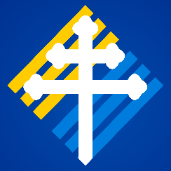 UNIVERSIDAD CATOLICA DE TRUJILLO - (UCT)Documentos Movilidad Universitaria 2019PROGRAMA DE MOVILIDAD ESTUDIANTIL Esta ficha deberá ser completada y remitida a la Oficina de la Coordinadora de Movilidad Estudiantil de la UCT, con todos los documentos requeridos para la inscripción hasta 10 de enero hasta 10 de febrero de 2019 para el semestre 2019-I y hasta el 01 de junio hasta 15 de julio de 2019 para el semestre 2019-II.La UCT enviará un correo de aceptación en aproximadamente una semanaINFORMACIÓN PERSONAL  Fotografía digital aquí Apellidos: __________________________________________________________________________Nombres: __________________________________________________________________________ Fecha de Nacimiento: ___/ (día) ________/ (mes) _______ (año).  DNI: ____________Sexo: _____________ Nacionalidad: ______________________ Dirección/Trujillo: __________________________________ Región: _________________Teléfono fijo: ___________________ móvil: _______________________ Correo: ________________________ Persona de contacto: __________________________________Teléfono: ____________________________ Correo: _______________________________________INFORMACION ACADEMICA DE LA UNIVERSIDAD DE ORIGEN Universidad de Origen: _______________________________________________________ Página Web: _____________________   Ciudad/Región: ____________________________Carrera: _______________________ ____________________________________________Último Ciclo cursado: Año Académico: ________________________________________________ DOCUMENTOS QUE SE DEBEN DE ADJUNTAR (Traer en físico: Llenar la ficha de datos completada en la plataforma virtualCarta de presentación de la universidad de origenEstar matriculados en la universidad de origen al momento de postular al intercambio.Constancia de pertenecer al quinto superior entre los estudiantes de su especialidad.Estar cursando cualquiera de los tres últimos años de pregrado (entre el VI o el X semestre).Historial académico o Certificados de notas de la universidad de origen  (copia simple) Documento Nacional de Identidad (DNI) legible02 foto a color actual con fondo blancoFotocopia de un seguro contra accidentes  (si no cuenta con uno, podrá adquirirlo en la UCT una vez iniciado el semestre)Hasta el momento el estudiante cubrirá los gastos de manutención que impliquen su estancia.Las convocatorias se realizan dos veces al año en las fechas establecidas y participan todos los alumnos de la RPU, previa coordinación con los coordinadores de su universidad de procedencia. Si tiene alguna duda académica específica sobre los cursos o matrícula le sugerimos que se ponga en contacto  Fecha: ___de___________de 201__                                                                                ____ _______________________________                                                                               Nombre del responsable académico                                                                  ________________________________________                                                                      Coord. de la RPU de la Universidad de origen